Сумська міська радаVІІI СКЛИКАННЯ       СЕСІЯРІШЕННЯвід                       2024 року  №          -МРм. СумиРозглянувши звернення юридичної особи, надані документи, відповідно до статей 12, 79-1, 123 Земельного кодексу України, статей 25, 28, 29, 56 Закону України «Про землеустрій», абзацу другого частини четвертої статті 15 Закону України «Про доступ до публічної інформації», враховуючи наказ Східного міжрегіонального управління Міністерства юстиції України від 23.02.2024 № 141/8 та рекомендації постійної комісії з питань архітектури, містобудування, регулювання земельних відносин, природокористування та екології Сумської міської ради (протокол від 19 березня 2024 року № 80), керуючись пунктом 34 частини першої статті 26 Закону України «Про місцеве самоврядування в Україні», Сумська міська рада ВИРІШИЛА:Надати Товариству з обмеженою відповідальністю «Сумські телекомсистеми» () дозвіл на розроблення технічної документації із землеустрою щодо поділу земельної ділянки за адресою: м. Суми, вул. Григорія Давидовського, 42, площею 0,0431 га, кадастровий номер 5910136600:03:006:0013, категорія та цільове призначення земельної ділянки: землі промисловості, транспорту, електронних комунікацій, енергетики, оборони та іншого призначення; для розміщення та експлуатації об’єктів і споруд електронних комунікацій (код виду цільового призначення – 13.01), яка перебуває у користуванні Товариства з обмеженою відповідальністю «Сумські телекомсистеми» на підставі договору оренди земельної ділянки, укладеного 29 березня 2018 року (зі змінами, а саме: додаткова угода від 28 лютого 2023 року, номер запису про інше речове право: 25941091 від 26.04.2018 року), на дві земельні ділянки площами: 0,0322 га та 0,0109 га.Секретар Сумської міської ради 					       Артем КОБЗАР Виконавець: Клименко ЮрійІніціатор розгляду питання – постійна комісія з питань архітектури, містобудування, регулювання земельних відносин, природокористування та екології Сумської міської радиПроєкт рішення підготовлено департаментом забезпечення ресурсних платежів Сумської міської радиДоповідач – Клименко Юрій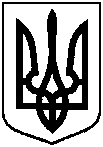 Проєктоприлюднено«__»_______________2024 р.Про надання Товариству з обмеженою відповідальністю «Сумські телекомсистеми» дозволу на поділ земельної ділянки за адресою: м. Суми, вул. Григорія Давидовського, 42, кадастровий номер 5910136600:03:006:0013